Rada Miejska Gminy OsiecznaP R O T O K Ó Ł   NR  LIII.2023obrad LIII sesji Rady Miejskiej Gminy Osieczna w dniu 30 maja 2023 r. w Urzędzie Gminy Osieczna Obrady rozpoczęto 30 maja 2023 r. o godz. 13:00, a zakończono o godz. 15:27 tego samego dnia. Obradom LIII sesji przewodniczył Przewodniczący Rady Miejskiej Gminy Osieczna                    Pan Roman Lewicki. Na stan 15 Radnych w obradach LIII sesji Rady Miejskiej Gminy Osieczna udział wzięło              15  Radnych, tj.:Mirosław Stanisław ForszpaniakZbigniew Józef ForszpaniakJarosław GlapiakRenata Helena HelińskaRobert Przemysław JaraczewskiPaula Maria JuskowiakJakub Jacek KolbergMarek KozakKrystyna Stanisława KrajewskaRoman Paweł LewickiSebastian ŁagodaMariusz Marek MikołajczakEwa PietraszewskaPrzemysław Marek SkowronekRobert Krzysztof Skrzypek Ad. 1. Otwarcie sesji oraz powitanie Radnych i Gości.Przewodniczący Rady Miejskiej Gminy Osieczna Pan Roman Lewicki: Dokonał otwarcia obrad LIII sesji Rady Miejskiej Gminy Osieczna i wszystkich serdecznie powitał.Ad. 2. Stwierdzenie quorum.Przewodniczący Rady Miejskiej Gminy Osieczna Pan Roman Lewicki: Oznajmił, że Rada Miejska Gminy Osieczna wstawiła się w pełnym składzie. Rada posiada wymagane quorum, podejmowane decyzje będą prawnie wiążące. Lista obecności Radnych Rady Miejskiej Gminy Osieczna na LIII sesji w dniu 30 maja                     2023 r. stanowi załącznik nr 1 do niniejszego protokołu.Lista obecności zaproszonych Gości na LIII sesji Rady Miejskiej Gminy Osieczna                                   w dniu 30 maja 2023 r. stanowi załącznik nr 2 do niniejszego protokołu.Ad. 3. Informacja o porządku obrad LIII sesji Rady.Przewodniczący Rady Miejskiej Gminy Osieczna Pan Roman Lewicki:   Powiedział, że z jego strony nie ma uwag do proponowanego porządku obrad. Zaznaczył,                     że pojawiły się dwie autopoprawki, ale nie powodują one zmian w przewidzianym porządku obrad. Zapytał Radnych, czy mają uwagi do proponowanego porządku obrad. Uwag nie zgłoszono. Ad. 4. Przyjęcie protokołu z obrad poprzedniej sesji.Przewodniczący Rady Miejskiej Gminy Osieczna Pan Roman Lewicki:Zapytał Radnych, czy mają uwagi do protokołu z obrad LII sesji Rady Miejskiej Gminy Osieczna. Ponieważ uwag nie wniesiono Przewodniczący poddał pod głosowanie przyjęcie protokołu.W głosowaniu udział wzięło 15 Radnych.Wyniki głosowania: za – 15, przeciw – 0, wstrzymało się – 0. Protokół został przyjęty jednomyślnie.Imienny wykaz głosowania Radnych w sprawie przyjęcia protokołu z obrad poprzedniej sesji stanowi załącznik nr 3 do niniejszego protokołu. Ad. 5. Informacja Przewodniczącego Rady o działaniach podejmowanych w okresie międzysesyjnym.Przewodniczący Rady Miejskiej Gminy Osieczna Pan Roman Lewicki:Sygnalizował, że:podczas jego dyżurów ciągle pojawiają się rozmowy na temat dostępu do mieszkań socjalnych. Może na którejś z najbliższych komisji będzie okazja wrócić do tego tematu. Obiecał, że postara się lepiej przygotować, żeby wystąpić z konkretnymi propozycjami. Ponadto informował, że przed sezonem były też pytania o Letnisko,brał udział w posiedzeniach Komisji Rady Miejskiej,jako Przewodniczący Rady otrzymał dwa zaproszenia:na 25-lecie Samorządu w Poznaniu organizowane przez Marszałka Wielkopolski,  na Wielkopolskie Forum Samorządowe, które organizuje Pan Poseł                             Jan Mosiński.W związku z tym, że nie może uczestniczyć w tych dwóch spotkaniach – jeśli  ktoś               z Państwa Radnych chciałby, w imieniu Rady Miejskiej Gminy Osieczna, uczestniczyć w tych uroczystościach to prosi o taki sygnał.Na zakończenie powiedział, że otrzymał odpowiedź dotyczącą poziomu wynagrodzeń                       w Urzędzie oraz jednostkach podległych. Przewodniczący poinformował, że chciałby                          o swoich obserwacjach i refleksjach porozmawiać po sesji.Ad. 6. Informacja Komisji Rewizyjnej o posiedzeniach w okresie międzysesyjnym.Przewodnicząca Komisji Rewizyjnej Rady Miejskiej Gminy Osieczna Pani Renata Helińska:Powiedziała, że Komisja Rewizyjna w okresie międzysesyjnym obradowała na 1 (jednym) posiedzeniu w dniu 5 maja 2023 r. Tematem posiedzenia były następujące zagadnienia: Analiza wykonania budżetu wraz z oceną sprawozdania z wykonania budżetu Gminy Osieczna za 2022 rok.Zapoznanie z opinią Regionalnej Izby Obrachunkowej o sprawozdaniu z wykonania budżetu Gminy Osieczna za 2022 rok.Wydanie opinii oraz opracowanie wniosku do Regionalnej Izby Obrachunkowej                        w sprawie udzielenia absolutorium Burmistrzowi Gminy Osieczna.Komisja dokonała analizy wykonania budżetu wraz z oceną sprawozdania z wykonania budżetu Gminy Osieczna za 2022 rok, zapoznała się z opinią Regionalnej Izby Obrachunkowej o sprawozdaniu z wykonania budżetu Gminy Osieczna za 2022 rok wraz                       z informacją o stanie mienia jednostki samorządu terytorialnego i objaśnieniami oraz wydała opinię i opracowała wniosek do Regionalnej Izby Obrachunkowej w sprawie udzielenia absolutorium Burmistrzowi Gminy Osieczna, który przekazała Przewodniczącemu Rady Miejskiej Gminy Osieczna.Informacja Komisji Rewizyjnej Rady Miejskiej Gminy Osieczna o posiedzeniach w okresie międzysesyjnym stanowi załącznik nr 4 do niniejszego protokołu.Ad. 7. Informacja stałych komisji Rady o posiedzeniach w okresie międzysesyjnym.Przewodniczący Komisji Budżetu, Gospodarki, Rolnictwa i Ochrony Środowiska                       Pan Jarosław Glapiak:Przedstawił informację Komisji Budżetu, Gospodarki, Rolnictwa i Ochrony Środowiska, Komisji Oświaty, Kultury, Sportu i Zdrowia oraz Komisji Skarg, Wniosków i Petycji Rady Miejskiej Gminy Osieczna o posiedzeniach w okresie międzysesyjnymKomisja Budżetu, Gospodarki, Rolnictwa i Ochrony Środowiska, Komisja Oświaty, Kultury, Sportu i Zdrowia oraz Komisja Skarg, Wniosków i Petycji w okresie międzysesyjnym obradowały na jednym wspólnym posiedzeniu w dniu 9 maja 2023 r. Tematem posiedzenia było zaopiniowanie sprawozdania z wykonania budżetu Gminy Osieczna za 2022 rok. Komisje zapoznały się z Bilansem z wykonania budżetu jednostki samorządu terytorialnego sporządzonym na dzień 31 grudnia 2022 r., Bilansem jednostki budżetowej lub samorządowego zakładu budżetowego sporządzonym na dzień 31 grudnia 2022 r., Zestawieniem zmian w funduszu jednostki sporządzonym na dzień 31 grudnia 2022 r., Rachunkiem zysków i strat jednostki sporządzonym na dzień 31 grudnia 2022 r., Informacją dodatkową za 2022 rok, Sprawozdaniem z wykonania budżetu Gminy Osieczna za 2022 rok, Informacją o stanie mienia Gminy Osieczna według stanu na dzień 31 grudnia 2022 r. oraz Sprawozdaniem rocznym z wykonania planu finansowego instytucji kultury za 2022 rok. Komisje po analizie powyższych materiałów i dyskusji, jednogłośnie, pozytywnie zaopiniowały wykonanie budżetu Gminy Osieczna za 2022 rok. Wolne głosy i wnioski dotyczyły: budowy ścieżek rowerowych na terenie Gminy,struktury wynagrodzeń „grupy remontowej” Urzędu Gminy, pracowników jednostek gminnych oraz Gminnego Zakładu Komunalnego Sp. z o.o. w Osiecznej.Informacja Komisji Budżetu, Gospodarki, Rolnictwa i Ochrony Środowiska, Komisji Oświaty, Kultury, Sportu i Zdrowia oraz Komisji Skarg, Wniosków i Petycji Rady Miejskiej Gminy Osieczna o posiedzeniach w okresie międzysesyjnym stanowi załącznik nr 5 do niniejszego protokołu.Ad. 8. Informacja Burmistrza o działalności w okresie międzysesyjnym.Burmistrz Gminy Osieczna Pan Stanisław Glapiak:Informował, że w okresie międzysesyjnym uczestniczył w:posiedzeniach komisji Rady Miejskiej Gminy Osieczna,Walnym Zgromadzeniu Członków Gminnej Spółdzielni Samopomoc Chłopska                    w Osiecznej,XXXVII Wielkopolskim Konkursie Młodych Instrumentalistów Członków Orkiestr Dętych im. Jana Schulza,obchodach Dnia Strażaka zorganizowanych przez Komendę Państwowej Straży Pożarnej w Lesznie,konferencji związanej z wykorzystaniem środków unijnych z udziałem Członków Sejmowej Podkomisji Stałej ds. środków pochodzących z UE, organizatorem konferencji był Pan Prezydent Leszna.Ponadto:Na podstawie znanych wyników jakości wody pochodzącej z wykonanych otworów studziennych we Frankowie, aktualnie trwają prace dokumentacyjne, których efektem będzie otrzymanie pozwolenia wodno-prawnego, określającego maksymalną ilość wody, którą będzie można pobrać w czasookresie 1 (jednej) doby.                         W trakcie opracowania znajduje się projekt budowlany na budowę sieci wodociągowej z Frankowa do Kąkolewa. Zapytaniem o cenę rozpoczęte zostało postępowanie dotyczące wykonania projektu budowlanego na budowę stacji uzdatniania wody we Frankowie. Zawarty został akt notarialny kończący postępowanie w odniesieniu do zbycia lokalu użytkowego w Osiecznej przy ul Kościuszki 7. Prowadzone jest  postępowanie dotyczące sprzedaży lokali mieszkalnych znajdujących się                                   w Osiecznej przy ul. Kościuszki 17. W sprawie zakupu działki, na której jest pompownia przy ul. Osiedle w Osiecznej, aktualnie jesteśmy w posiadaniu Uchwały Walnego Zgromadzenia Członków Gminnej Spółdzielni Samopomoc Chłopska                w Osiecznej upoważniającej Zarząd GS SCH do jej zbycia na rzecz Gminy Osieczna. Po przygotowaniu i podpisaniu protokołu uzgodnień wystąpimy do notariusza o wyznaczenie terminu zawarcia aktu notarialnego kończącego postępowanie w sprawie. Dla działki nr 153/15 znajdującej w rejonie                                         ul. Leszczyńskiej w Osiecznej, opracowano operat szacunkowy, który posłuży do ogłoszenia o jej sprzedaży. Zakupione zostały działki w Kąkolewie, przeznaczone pod zamontowanie źródeł energii odnawialnej. Na terenie Letniska w Osiecznej zakończono czynności inwentaryzacyjne obejmujące powierzchnię dzierżawionego gruntu przez poszczególnych użytkowników. Na podstawie wykonanej inwentaryzacji z dzierżawcami uaktualnione zostaną umowy.Zakończono szacowanie nieruchomości z zabudową mieszkaniową dla których została pobudowana kanalizacja sanitarna w Kąkolewie przy ul. Wiśniowej                                  i Czereśniowej. Do właścicieli tych działek przygotowywane są zawiadomienia                         o wszczęciu postępowania, które rozpoczną proces dotyczący naliczenia opłaty adiacenckiej. W tym samym celu dla działek znajdujących się na  Stanisławówce                  w Osiecznej, aktualnie trwa opracowywanie operatów szacunkowych.                        W ramach programu „Polski Ład” obejmującego budowę kanalizacji sanitarnej                 w miejscowościach: Drzeczkowo, Popowo Wonieskie oraz Ziemnice, wydane zostały decyzje o środowiskowych uwarunkowaniach inwestycji, umożliwiające prowadzenie postępowania zmierzającego do wydania decyzji celu publicznego. Wykonawca robót przygotowuje projekt budowlany dla wymienionych wyżej zadań.W dalszym ciągu przyjmowane są wnioski na zwrot podatku VAT z tytułu zakupu gazu dla opalania mieszkań. Wnioski te rozpatrywane są na bieżąco, a zwrot podatku następuje po otrzymaniu środków od Wojewody Wielkopolskiego.Trwa budowa sieci kanalizacji sanitarnej w Kąkolewie przy ul. Poziomkowej.Z Wielkopolskiego Zarządu Dróg Wojewódzkich w Poznaniu otrzymaliśmy odpowiedź na nasze ponowne wystąpienie dot. uzgodnienia warunków budowy chodnika przy drodze wojewódzkiej nr 432. W otrzymanym piśmie WZDW podtrzymuje stanowisko określone w poprzedniej korespondencji. W naszej odpowiedzi, na tak otrzymaną treść korespondencji, poinformowaliśmy WZDW,              że Gmina Osieczna wykona odcinek na który uzyskała pozwolenie od Starosty Leszczyńskiego, a wykonania odcinka, o którego wykonanie zabiegaliśmy –  oczekujemy od WZDW, który jest zarządcą przedmiotowej drogi. 27 maja obchodzony był Dzień Samorządu Terytorialnego Burmistrz złożył Radnym, Sołtysom i wszystkim którzy działają na rzecz na rzecz naszej małej ojczyzny podziękowanie z powodu takich inicjatyw. Na zakończenie Burmistrz poinformował, że kilka dni temu brał udział w uroczystościach pogrzebowych Kazimierza Chudego wieloletniego włodarza gminy Pakosław, który ostatnio był radnym Województwa Wielkopolskiego.Przewodniczący Rady Miejskiej Gminy Osieczna Pan Roman Lewicki:Zapytał o informację, którą wyczytał w Biuletynie Informacji Publicznej – dotyczącą nierozstrzygniętego przetargu na budowę pumptracka w Osiecznej i Kąkolewie.Sekretarz Gminy Osieczna Pan Sławomir Kosmalski:Odpowiedział, że oferta znacząco przewyższała środki, które Gmina zamierza przeznaczyć na realizację tego zadania, w związku z powyższym postepowanie zostało unieważnione. Odwrotnie ogłosiliśmy nowe postępowanie przetargowe, wydłużając termin realizacji. Czekamy na kolejne oferty. Ad. 9. Zgłaszanie interpelacji przez Radnych. Nie została przedłożona żadna interpelacja.Ad. 10. Zapytania Radnych.Przewodniczący Rady Miejskiej Gminy Osieczna Pan Roman Lewicki:Wystąpił z zapytaniem o informację, ile wyniesie koszt zorganizowania imprezy                         „Wianki 2023” oraz jaki jest planowany koszt zorganizowania „Dni Osiecznej” w 2023 roku.                   Poprosił o podanie części składkowych kosztów.Zapytanie Pana Przewodniczącego stanowi załączniki nr 6 do niniejszego protokołu.Ad. 11. Rozpatrzenie Raportu o stanie Gminy Osieczna.Przewodniczący Rady Miejskiej Gminy Osieczna Pan Roman Lewicki:Oddał głos Panu Burmistrzowi.Burmistrz Gminy Osieczna Pan Stanisław Glapiak:Powiedział, że Państwo Radni otrzymali Raport. Jest on również umieszczony w przestrzeni publicznej. Jeżeli pojawią się konkretne pytania – udzieli odpowiedzi. Zaproponował, by nie przedstawiać szczegółowych fragmentów, które znalazły się w tym Raporcie.     Przewodniczący Rady Miejskiej Gminy Osieczna Pan Roman Lewicki:Zapytał, czy ktoś ma coś przeciwko propozycji Pana Burmistrza. Sprzeciwu nie zgłoszono.Przewodniczący powiedział, że Raport rzeczywiście powstał i został opublikowany.                         W punkcie kolejnym będzie okazja, aby podyskutować nad tym Raportem. Ad. 12. Debata nad Raportem o stanie Gminy Osieczna.Przewodniczący Rady Miejskiej Gminy Osieczna Pan Roman Lewicki:Zaprosił do dyskusji.Przewodnicząca Komisji Rewizyjnej Rady Miejskiej Gminy Osieczna Pani Renata Helińska:Powiedziała, że rozważając Raport o stanie Gminy Osieczna widoczne jest to, jak przez pryzmat lat wcześniejszych nasza Gmina dynamicznie się rozwija, poprzez inwestycje                               i modernizacje. Słowa uznania należą się za to, że tak wiele inwestycji czynionych jest                           na terenie Gminy, przez co mieszkańcom żyje się lepiej. Gmina jest atrakcyjna                                                i zmodernizowana zarówno ze środków własnych Gminy jak i pozyskanych. Pochwała należy się również, za skuteczność pozyskania tych zewnętrznych środków finansowych – one same nie przychodzą, tylko trzeba o nie wnioskować.   Wiceprzewodniczący Rady Miejskiej Gminy Osieczna Pan Mirosław Forszpaniak:Powiedział, że zgadza się z przedmówczynią w kwestii Raportu o stanie Gminy Osieczna. Wspomniał o dobrej współpracy władz samorządowych z Radą Miejską – oby tak dalej.Przewodniczący Rady Miejskiej Gminy Osieczna Pan Roman Lewicki:Powtórzył kilka zdań, które powiedział w trakcie wspólnego posiedzenia komisji.                    Wykonanie budżetu i Raport o stanie Gminy Osieczna, są to rzeczy, które się  ze sobą ściśle wiążą. Nasz Samorząd i samorządy nam podobne (w kategorii samorządów miejsko-wiejskich) w Polsce w kwestii stanu finansów, są w dobrej lub bardzo dobrej kondycji finansowej w odróżnieniu do samorządów na prawach powiatu, których finanse nie wyglądają już tak dobrze. Wspominał o niespotykanym wcześniej wysokim strumieniu dofinansowań zewnętrznych,                    w dalszym ciągu świetnym poziomie udziału w PIT, o dodatkowych kompensatach, które wpływają w ciągu roku jako rekompensaty za utracone wpływy, to wszystko wpływa na to,                 że Gmina dysponuje pokaźnym budżetem. Stać nas na bardzo wiele rzeczy, których w innym przypadku byśmy nie wykonywali – m.in. inwestycja na Stanisławówce. Zachęcił do lektury Raportu o stanie Gminy Osieczna.   Dodał, że niepokoją go trendy demograficzne. Dane o tym jak mało przybywa nam mieszkańców w porównaniu do niektórych gmin naszego Powiatu. W odniesieniu                                    do wydawanych pozwoleń na budowę i niepokojących trendów dotyczący tego, ile wpływów z podatków na osobę przypada na jednego mieszkańca. Co prawda są gminy słabsze od naszej,                           ale wszyscy równamy do tych najlepszych.    Burmistrz Gminy Osieczna Pan Stanisław Glapiak:Zaprotestował przeciwko określeniu, że jesteśmy słabą Gminą.Przewodniczący Rady Miejskiej Gminy Osieczna Pan Roman Lewicki:Powiedział, że nie użył stwierdzenia, iż jesteśmy słabą Gminą. Protest jest niepotrzebny.  Burmistrz Gminy Osieczna Pan Stanisław Glapiak:Odpowiedział, że tak usłyszał.Przewodniczący Rady Miejskiej Gminy Osieczna Pan Roman Lewicki:Ma nadzieję, że Pan Burmistrz się przesłyszał, bo nie chciał powiedzieć, że Gmina Osieczna jest słaba.  Przewodnicząca Komisji Rewizyjnej Rady Miejskiej Gminy Osieczna Pani Renata Helińska:Powiedziała, że problem demograficzny nie dotyczy tylko naszej Gminy. Jest to problem                         w skali makro, cały nasz kraj się z tym boryka. Wiele czynników nie jest zależne od naszej Gminy.    Przewodniczący Rady Miejskiej Gminy Osieczna Pan Roman Lewicki:Powiedział, że to rozumie. Demografa w skali kraju pokazuje trend spadkowy. Polaków jest coraz mniej, ale nie sposób nie zauważyć tego, że w niektórych gminach mieszkańców przybywa znacznie szybciej. Różne samorządy różnie sobie z tym radzą. Burmistrz Gminy Osieczna Pan Stanisław Glapiak:Podkreślił, że niż demograficzny jest wszechobecny w naszej ojczyźnie. Jeżeli Państwo Radni znają sposoby na odwrócenie tej tendencji to chętnie posłucha. Powiedział, że cieszy się                    z tego, iż inne gminy mają bardziej korzystną sytuację związaną z chęcią kupowania działek. Życzy wszystkim, aby trend się odwrócił i Polaków zaczęło przybywać. Ma nadzieję,                        że przyjdzie moda na zakup działek budowlanych w naszej Gminie, których jest bardzo dużo.   Ad. 13. Podjęcie uchwały w sprawie udzielenia Burmistrzowi Gminy Osieczna wotum zaufania. Przewodniczący Rady Miejskiej Gminy Osieczna Pan Roman Lewicki:Powiedział, że w wielu sprawach zgadza się z Panem Burmistrzem, np. w kwestii dużych inwestycji infrastrukturalnych, w kwestii korzystania ze środków zewnętrznych, ale są rzeczy, co do których ma odmienne zdanie. Wspomniał, że zgłaszane przez niego pomysły nie zyskują akceptacji, np. sprzedaż działki przy SKR, czy sposób przeznaczenia działki przy Rynku                        w Osiecznej. Decyzje Pana Burmistrza nie sprzyjają rozwojowi i przyciąganiu nowych mieszkańców. Nie szukanie potencjalnego inwestora na zakup działki przy SKR, nie daje szansy na to, że powstanie tam jakaś firma. Na działce przy Rynku mogłaby powstać kamienica, a Pan Burmistrz wybrał trawnik z tulipanami. Dodał, że z trudem przychodzi mu zrozumienie tego jak wygląda realizacja uchwały w sprawie zmiany planu miejscowego                    w Trzebani oraz absurdu, że część Wojnowic, jest w centrum Osiecznej.  Przewodniczący mówił, że zawsze głosował za wotum zaufania dla Burmistrza – nawet jeżeli różnili się między sobą w niektórych sprawach. Jednak na początku roku, na sesji 9 lutego,                  Pan Burmistrz przekroczył granice dialogu i utracił jego zaufanie. Pan Burmistrz zaczął pouczać Radnych i Przewodniczącego w kontekście tego, co mają mówić, a czego nie mają mówić oraz sugerował, że Przewodniczący nęka Burmistrza. Powiedział, że jego prawem                       i obowiązkiem jest zabierać głos w sprawach Gminy, a Pan Burmistrz wygłosił 9 lutego tyradę w stronę Przewodniczącego i Rady, po czym wyszedł. Przewodniczący poinformował, że zagłosuje przeciwko udzieleniu wotum zaufania.     Burmistrz Gminy Osieczna Pan Stanisław Glapiak:Zapytał Przewodniczącego o jakich pouczeniach mówił. Przewodniczący Rady Miejskiej Gminy Osieczna Pan Roman Lewicki:Odpowiedział, że można odsłuchać nagranie. Burmistrz Gminy Osieczna Pan Stanisław Glapiak:Powiedział, że odsłuchał zapis swojego wystąpienia oraz pytań, które dążą do jednego. Zwrócił się do Przewodniczącego, czy ma wymienić inne sytuacje, które Przewodniczący omija, a które dotyczą podobnych historii. Następnie Burmistrz nawiązał do spraw poruszonych wcześniej przez Pana Przewodniczącego:działka przy SKR – była oferta sprzedaży, byli potencjalni inwestorzy, którzy się wycofali. Ta działka cały czas jest i będzie w ofercie,zakupiona działka przy Rynku, którą Pan Przewodniczący chce odsprzedać dalej – rozważaliśmy to, czy po tak krótkim terminie od zakupu można tę działkę odsprzedać pod względem konsekwencji związanych z opodatkowaniem. Mamy prawo się różnić w tej kwestii. Burmistrz poinformował, że nie ma zamiaru wystawiać tej działki                            na sprzedaż. Otwartą przestrzenią jest to, jak ją docelowo zagospodarować o czym już z Wysoką Radą rozmawiał. Więc sugerowanie, że Burmistrz nie rozmawia z Radnymi jest nieprawdą. Burmistrz powiedział, że nie nagabuje Radnych. Jeśli coś mu się podoba to chwali, a jeżeli nie, to ma uwagi i zadaje pytania – tak jak Pan Przewodniczący.Przewodniczący Rady Miejskiej Gminy Osieczna Pan Roman Lewicki:Powiedział, że zostaje przy swoim zdaniu, że Pan Burmistrz w dniu 9 lutego przekroczył granicę w relacjach z Radnymi. Następnie Pan Przewodniczący przywołał swój pomysły utworzenia łącznika w Kąkolewie,                 ul. Dworcowa i Sosnowa do DK12.Burmistrz Gminy Osieczna Pan Stanisław Glapiak:Odpowiedział, że trwa postępowanie związane z procedurą potencjalnego przejęcia drogi                  od PKP. Najbliższe spotkanie odbędzie się 6 czerwca br. Burmistrz poprosił,                                                 by nie prowokować wrażenia, że w tej sprawie nie działamy. Sekretarz Gminy Osieczna Pan Sławomir Kosmalski:Potwierdził procedurę przejęcia ulicy Dworcowej. W telegraficznym skrócie – zwróciliśmy się do PKP o przejęcie tej drogi. Uzyskaliśmy odpowiedź, że istnieje taka możliwość. Rozpoczęła się procedura podziału działki. Na terenach kolejowych jest tak, że torowisko i tereny przyległe stanowią jedną działkę. Geodeci wydzielili drogę, budynek dworca i budynki gospodarcze – trwało to około jednego roku. Gdy otrzymaliśmy tę informację, zwróciliśmy się z zapytaniem o dalsze procedowanie. Otrzymaliśmy odpowiedź, że procedura została wstrzymana z uwagi na planowane inwestycje na terenie dworca. Ta inwestycja również trwała około jednego roku. Po jej zakończeniu ponownie zwróciliśmy się z zapytaniem. Niedawno otrzymaliśmy informację, że możliwe jest spotkanie z dyrektorami PKP Nieruchomości w kwestii nieodpłatnego przejęcia przez Gminę terenu tej drogi. Czekamy na ciąg dalszy tych rozmów.        Przewodniczący Rady Miejskiej Gminy Osieczna Pan Roman Lewicki:Stwierdził, że dobrze, że wywołał ten temat, bo dowiedział się tego, co się dzieje w tej sprawie. Ma nadzieję, że wszystkim wydaje się słuszne połączenie ul. Dworcowej z Sosnową                                    i utworzenia baypasa, aby odciążyć ruch na głównej drodze. Wspomniał, że kolejnym jego pomysłem był łącznik od ul. Morelowej do DK12.                              W tej sprawie od Pana Burmistrza otrzymał odpowiedź, że jest to temat przyszłościowy.  Burmistrz Gminy Osieczna Pan Stanisław Glapiak:Powiedział, że kolejny burmistrz będzie o tym decydował.Przewodniczący Rady Miejskiej Gminy Osieczna Pan Roman Lewicki:Powiedział, że będzie pytał po wyborach. Mówił, że zapyta także o oświetlenie głównej ulicy w Kąkolewie, o kwestię wymiany słupów. Burmistrz Gminy Osieczna Pan Stanisław Glapiak:Zapytał, czy mamy wymieniać wszystkie słupy.Przewodniczący Rady Miejskiej Gminy Osieczna Pan Roman Lewicki:Odpowiedział, że nie wszystkie, tylko na głównych ulicach. Zdaniem Przewodniczącego szpetnie wygląda główna ulica w Kąkolewie, gdzie każdy słup wygląda inaczej. W Osiecznej na głównym szlaku udało się te słupy wymienić i miasto zaczęło wyglądać inaczej.Burmistrz Gminy Osieczna Pan Stanisław Glapiak:Zapytał Pana Przewodniczącego, czy wie ile słupów znajduje się w ciągu ul. Krzywińskiej                        i Rydzyńskiej. Przewodniczący Rady Miejskiej Gminy Osieczna Pan Roman Lewicki:Odpowiedział, że nie wie.Burmistrz Gminy Osieczna Pan Stanisław Glapiak:Powiedział, że chciałby, aby docelowo na ulicach wszystkie sieci energetyczne zasilające nasze posesje były skablowane tak jak w Osiecznej. Jesteśmy w trakcie budowy ujęcia wody we Frankowie, aby pozyskać bezcenną ciecz, która jest potrzebna dla życia z terenu Gminy (bo od kilkudziesięciu lat korzystamy z uprzejmości Gminy Rydzyna) – to są miliony złotych. Oczywiście z perspektywy radnego można zgłaszać różne pomysły, ale trzeba wybrać zadania, które są dla nas, tu i teraz, strategiczne i słupy nie są strategicznym zadaniem.  Przewodniczący Rady Miejskiej Gminy Osieczna Pan Roman Lewicki:Powiedział, że jeżeli chodzi o wodę zgadza się z Panem Burmistrzem. W tym zakresie nie ma sporu. Spór jest w kwestii budowy pumptracków. Zdaniem Pana Przewodniczącego                                    to absolutnie nie jest priorytetowa inwestycja i wolałby, aby 1 milion złotych przeznaczony                      na budowę dwóch pumptracków został wydatkowany na coś innego. Burmistrz Gminy Osieczna Pan Stanisław Glapiak:Powiedział, że nie przewiduje się na to zadanie wydać 1 miliona złotych. Przewodniczący Rady Miejskiej Gminy Osieczna Pan Roman Lewicki:Odpowiedział, że kwota 980.000 zł zapisana jest w przetargu.Burmistrz Gminy Osieczna Pan Stanisław Glapiak:Zapytał, co ma propozycja przetargu do tego ile my, jako inwestor jesteśmy w stanie                                   za to zadanie zapłacić. Za kwotę 440.000 zł chcielibyśmy zbudować obydwa. Jeżeli większość z Państwa Radnych nie wyrażałaby zgody na to zadanie to byśmy tego nie robili. Jeśli będzie taka decyzja ze strony Wysokiej Rady to nie będziemy tego budować. Przewodniczący Rady Miejskiej Gminy Osieczna Pan Roman Lewicki:Powiedział, że to za ile będziemy budować pumptracki dopiero się okaże. W budżecie mamy 430.000 zł oraz dofinansowanie 150.000 zł.Burmistrz Gminy Osieczna Pan Stanisław Glapiak:Powiedział, że trzeba dodać jeszcze niecałe 100.000 zł z „Rosnącej odporności”. W sumie mamy 240.000 zł ze środków zewnętrznych.   Przewodniczący Rady Miejskiej Gminy Osieczna Pan Roman Lewicki:Powiedział, że pieniądze z „Rosnącej odporności” nie były znaczone i nie musiały być przeznaczone na pumptracki, tylko Pan Burmistrz tak zadecydował. Z punktu widzenia Przewodniczącego ta budowa jest wydatkiem niewskazany i ma prawo                     o tym głośno mówić.Wiceprzewodniczący Rady Miejskiej Gminy Osieczna Pan Mirosław Forszpaniak:Powiedział, że każdy z nas radnych ma prawo się dowolnie wypowiadać. Jeżeli zgłaszamy postulaty, które nie są realizowane nie możemy się obrażać. Jest szef w tym przypadku Burmistrz, który bierze na siebie odpowiedzialność.    Przewodniczący Rady Miejskiej Gminy Osieczna Pan Roman Lewicki:Zaprotestował – powiedział, że Pan Burmistrz nie jest jego szefem. Wiceprzewodniczący Rady Miejskiej Gminy Osieczna Pan Mirosław Forszpaniak:Odparł, że może było to przejęzyczenie. Powrócił do tematu wotum zaufania mówiąc, że jest za Panem Burmistrzem.  Przewodnicząca Komisji Rewizyjnej Rady Miejskiej Gminy Osieczna Pani Renata Helińska:Powiedziała, że w kontekście podejścia do działki przy SKR oraz przy Rynku dopatruje                       się u Pana Przewodniczącego pewnej niekonsekwencji. Pamięta sytuację związaną                                              z zamieszaniem wokół działki na Stanisławówce, którą Gmina sprzedała – Przewodniczący wtedy protestował mówiąc, że mogła ona się Gminie przydać. Powiedział, że te dwie działki stanowią duży potencjał dla Gminy. Jeżeli nie znaleźli się atrakcyjni oferenci, to uważa,                      że nie należy tego sprzedawać – po to aby tylko sprzedać. Należy poczekać na właściwy moment, może też sama Gmina w przyszłości będzie mała pomysł, albo potrzebę by z tych terenów skorzystać.      Kolejnym przykładem niekonsekwencji są pumptracki. Powiedziała, że o każdą dziedzinę                      w Gminie trzeba zadbać. Nie widziała sprzeciwu kiedy budowano wieżę widokową, a nie jest rzeczą pierwszej potrzeby.    Przewodniczący Rady Miejskiej Gminy Osieczna Pan Roman Lewicki:Powiedział, że jeżeli chodzi o pierwszy przypadek i krótką listę błędów Pana Burmistrza. Uważa, że błędem było nie skorzystanie z prawa pierwokupu działki, która stanowiła starą plażę na Stanisławówce. Na szczęście znalazł zrozumienie i przy następnej transakcji udało się (kawałek dalej) z takiego prawa pierwokupu skorzystać i jest za tym aby zacząć planować małą publiczną plażę po drugiej stronie jeziora na Stanisławówce. Natomiast jeżeli chodzi o drugą rzecz powiedział, że był tym, kto wymyślił wieże „Jagoda”                 ze świętej pamięci burmistrzem Kaczmarkiem, a potem był przeciwny wydawaniu aż tylu pieniędzy na tak drogą wieżę „Jagoda 2” i wiele razy o tym mówił. Burmistrz Gminy Osieczna Pan Stanisław Glapiak:Zapytał, za ile w takim razie mieliśmy tę wieżę budować. Przewodniczący Rady Miejskiej Gminy Osieczna Pan Roman Lewicki:Odpowiedział, że nie za takie pieniądze – szukać innego sposobu, może trzeba było wybudować niższą wieżę. Burmistrz Gminy Osieczna Pan Stanisław Glapiak:Powiedział, że jak byłaby niższa to za 4-5 lat znowu las by ją przewyższył. Ten pomysł na pewno nie byłby trafiony. Powstał fajny obiekt, który jest atrakcją turystyczną. Burmistrz odniósł się do tematu działki na Stanisławówce, który jego zdaniem jest o wiele szerszy i starszy. Pan Przewodniczący był samorządowcem kiedy ten teren Stanisławówki został sprzedany i nie było reakcji. W kwestii Wojnowic, które są częścią Osiecznej. Jest dużo takich miejsc w Lesznie jest ulica, przy której po jednej stronie zabudowania to gmina Święciechowa, a po drugiej miasto Leszno, we Frankowie mamy nr Grodzisko 68. Burmistrz twierdzi, że zlokalizowanie                             ul. Chabrowej w Wojnowicach nie stwarza problemu. Przewodniczący Rady Miejskiej Gminy Osieczna Pan Roman Lewicki:Powiedział, że w Kwestii Wojnowic zostaje przy swoim zdaniu .Zapytał, czy ze strony Państwa Radnych są pytania dotyczące treści procedowanego projektu uchwały. Uwag i pytań nie zgłoszono. Przewodniczący zarządził głosowanie w sprawie podjęcia uchwały.W głosowaniu udział wzięło 15 Radnych.Wynik głosowania: za – 12, przeciw – 2, wstrzymujących się –1.Przewodnicząca Komisji Rewizyjnej Rady Miejskiej Gminy Osieczna Pani Renata Helińska:Zgłosiła, że się pomyliła. Powiedziała, że chciała zagłosować „za”. Przewodniczący Rady Miejskiej Gminy Osieczna Pan Roman Lewicki:Zarządził reasumpcję głosowania w sprawie podjęcia uchwały w sprawie udzielenia Burmistrzowi Gminy Osieczna wotum zaufania. W głosowaniu udział wzięło 15 Radnych.Wynik głosowania: za – 13, przeciw – 1, wstrzymujących się –1.Uchwała została podjęta powyższym stosunkiem głosów.  Imienny wykaz głosowania Radnych w sprawie podjęcia uchwały w sprawie udzielenia Burmistrzowi Gminy Osieczna wotum zaufania stanowi załącznik nr 7 do niniejszego protokołu.Uchwała nr LIII.370.2023 Rady Miejskiej Gminy Osieczna z dnia 30 maja 2023 r. w sprawie udzielenia Burmistrzowi Gminy Osieczna wotum zaufania stanowi załącznik nr 8 do niniejszego protokołu.Ad. 14. Rozpatrzenie sprawozdania finansowego, sprawozdania z wykonania budżetu Gminy Osieczna za rok 2022 wraz z informacją o stanie mienia. Przewodniczący Rady Miejskiej Gminy Osieczna Pan Roman Lewicki:Powiedział, że materiały zostały dostarczone, odbyła się dyskusja, wszyscy przeanalizowali sprawozdania, o których mowa w tym punkcie. Sprawozdanie z wykonania budżetu Gminy Osieczna za rok 2022 wraz z informacją o stanie mienia stanowi załącznik nr 9 do niniejszego protokołu.Ad. 15. Zapoznanie z uchwałą Składu Orzekającego Regionalnej Izby Obrachunkowej     w Poznaniu w sprawie wyrażenia opinii o sprawozdaniu z wykonania budżetu Gminy                    za 2022 rok wraz z informacją o stanie mienia i objaśnieniami. Przewodniczący Rady Miejskiej Gminy Osieczna Pan Roman Lewicki:Poprosił Panią Skarbnik o przedstawienie uchwały RIO.Skarbnik Gminy Osieczna Pani Bogna Kaźmierczak:Odczytała uchwałę nr SO-9/0954/156/2023 Składu Orzekającego Regionalnej Izby Obrachunkowej w Poznaniu z dnia 21 kwietnia 2023 r. w sprawie: wyrażenia opinii                          o sprawozdaniu z wykonania budżetu Gminy Osieczna za rok 2022 wraz z informacją o stanie mienia i objaśnieniami. Skład Orzekający Regionalnej Izby Obrachunkowej w Poznaniu wyznaczony Zarządzeniem              Nr 6/2023 Prezesa Regionalnej Izby Obrachunkowej w Poznaniu z dnia 1 lutego 2023 r.                          w osobach: Przewodniczący	Zdzisław Drost, Członkowie Małgorzata Lisowska i Małgorzata Okrent – działając na podstawie odpowiednich przepisów wyraża o przedłożonym przez Burmistrza Gminy Osieczna sprawozdaniu z wykonania budżetu za 2022 rok oraz informacji  o stanie mienia jednostki samorządu terytorialnego i objaśnieniami opinię pozytywną.Uzasadnienie: Przedmiotem badania stanowiącym podstawę do wydania niniejszej opinii było Sprawozdanie z wykonania budżetu Gminy Osieczna za 2022 rok wraz z informacją o stanie mienia jednostki samorządu terytorialnego i objaśnieniami przedłożone tut. Izbie w systemie  e-Nadzór w dniu 31 marca 2023 roku.Skład Orzekający przed wydaniem opinii zapoznał się także z uchwałą budżetową, wg stanu  na dzień 31 grudnia 2022 r. (po zm.), uchwałą w sprawie Wieloletniej Prognozy Finansowej (po zm.) na lata 2022—2028 oraz ze sprawozdaniami budżetowymi Jednostki za 2022 rok.Przedłożone Sprawozdanie zawiera część opisową, stanowiącą objaśnienia oraz część tabelaryczną.W części opisowej Sprawozdania zawarto informację o planowanych i wykonanych dochodach, wydatkach, przychodach, rozchodach i wyniku budżetu oraz zobowiązaniach. Omówiono wykonanie dochodów prezentując ich wykonanie z poszczególnych źródeł                          z podziałem na dochody bieżące i majątkowe z omówieniem dochodów własnych, subwencji, środków pochodzących ze źródeł zagranicznych oraz dotacji z budżetu państwa. Omówiono realizację wydatków w poszczególnych działach i rozdziałach klasyfikacji budżetowej,                         z uwzględnieniem wydatków bieżących i majątkowych. Omówiono także poszczególne załączniki do uchwały budżetowej.W części tabelarycznej przedstawiono plan i wykonanie dochodów i wydatków w pełnej szczegółowości klasyfikacji budżetowej. W odrębnych załącznikach zaprezentowano także m.in. wykonanie przychodów i rozchodów budżetu, wydatki majątkowe zaplanowane do realizacji i wykonane w roku 2022, zestawienie dotacji udzielonych z budżetu Gminy oraz wydatków realizowanych w ramach funduszu sołeckiego, dochody z tytułu opłat za wydawanie zezwoleń na sprzedaż napojów alkoholowych oraz wydatki związane z realizacją gminnego programu profilaktyki i rozwiązywania problemów alkoholowych oraz gminnego programu przeciwdziałania narkomanii, dochody z tytułu opłat i kar za korzystanie ze środowiska oraz wydatki nimi sfinansowane, wykonanie przychodów i kosztów samorządowych zakładów budżetowych.W Sprawozdaniu (w części tabelarycznej i opisowej) przedstawiono zmiany w planie wydatków na realizację programów finansowanych z udziałem środków, o których mowa                      w art. 5 ust. 1 pkt 2 i pkt 3 ustawy o finansach publicznych, dokonane w trakcie roku budżetowego oraz przedstawiono stopień zaawansowania realizacji programów wieloletnich zapisanych w Wieloletniej Prognozie Finansowej.W ocenie Składu Orzekającego przedłożone „Sprawozdanie z wykonania budżetu za 2022 rok” spełnia wymogi określone w art. 269 ustawy o finansach publicznych.Analiza porównawcza prezentowanych danych w „Sprawozdaniu z wykonania budżetu”                         z kwotami planowanymi w budżecie na 2022 rok oraz danymi zawartymi w przedłożonych sprawozdaniach budżetowych wykazała zgodność kwot planowanych i wykonanych                            w dokumentach przedłożonych tut. Izbie, za wyjątkiem uchybień wskazanych w punkcie VII.Na podstawie przeprowadzonego badania Skład Orzekający ustalił, że budżet za rok 2022 został wykonany z nadwyżką budżetową w kwocie 6.386.334,47 zł, bowiem: dochody wykonano w wysokości 60.867.576,80 zł, tj. 96,99%, wydatki wykonano w wysokości 54.481.242,33 zł, tj. 86,64%. Dochody bieżące wykonano w kwocie 57.323.395,83 zł                            i wydatki bieżące w kwocie 43.003.692,40 zł, co spełnia wymóg z art. 242 ust. 2 ustawy                         o finansach publicznych. Przychody zrealizowano w kwocie 14.529.670, 18 zł, w tym z tytułu wolnych środków, o których mowa w art. 217 ust. 2 pkt 6 ustawy o finansach publicznych                     w kwocie 2.800.000,00 zł, nadwyżki z lat ubiegłych w kwocie 10.672.922,84 zł, niewykorzystanych środków pieniężnych na rachunku bieżącym budżetu, wynikających                      z rozliczenia dochodów i wydatków nimi finansowanych związanych ze szczególnymi zasadami wykonywania budżetu określonymi w odrębnych ustawach w kwocie 953.370,64 zł oraz przychodów wynikających z rozliczenia środków określonych w art. 5 ust. 1 pkt 2 ustawy i dotacji na realizację programu, projektu lub zadania finansowanego z udziałem tych środków w kwocie 103.376,70 zł. W okresie sprawozdawczym spłacono raty z zaciągniętych pożyczek i kredytów w wysokości 400.000,00 zł, co stanowi 100,00% planowanych rozchodów z tego tytułu. Zaplanowano również rozchody z tytułu przelewów na rachunki lokat w kwocie 530.817,50 zł (wykonanie w kwocie 0,00 zł). Dane te potwierdza sprawozdanie Rb-NDS                    o nadwyżce/deficycie za okres od początku roku do dnia 31 grudnia roku 2022 oraz informacje zawarte w sprawozdaniu (str. 58). Na koniec 2022 roku Jednostka posiadała zobowiązania w kwocie 2.400.000,00 zł (z tytułu pożyczek i kredytów). Kwota ta stanowi 3,94% wykonanych dochodów. Dane te potwierdza sprawozdanie Rb-Z o stanie zobowiązań według tytułów dłużnych oraz poręczeń i gwarancji wg stanu na koniec IV kwartału 2022 roku.Wykonanie dochodów z tytułu opłat za wydawanie zezwoleń na sprzedaż napojów alkoholowych i wpływów z części opłaty za zezwolenie na sprzedaż napojów alkoholowych            w obrocie hurtowym oraz wydatków związanych z realizacją gminnego programu profilaktyk i rozwiązywania problemów alkoholowych oraz gminnego programu przeciwdziałania narkomanii obrazuje tabela. Skład Orzekający przypomina, że zgodnie z przepisami Dochody z opłat za zezwolenia wydane na podstawie art. 18 i art. 181 oraz dochody z opłat określonych w art. 111 będą wykorzystywane na realizację:gminnych programów profilaktyki i rozwiązywania problemów alkoholowych oraz przeciwdziałania narkomanii,zadań realizowanych przez placówkę wsparcia dziennego, w której mowa w art. 9 pkt 2 ustawy z dnia 9 czerwca 2011 r. o wspieraniu rodziny i systemie pieczy zastępczej,  w ramach gminnego programu profilaktyki i rozwiązywania problemów alkoholowych oraz przeciwdziałania narkomanii, o którym mowa w art. 41  ust. 2              - i nie mogą być przeznaczone na inne cele. Ponadto w myśl art. 93 ust. 4 ustawy o wychowaniu w trzeźwości i przeciwdziałaniu alkoholizmowi środki pochodzące z części opłaty za zezwolenie na sprzedaż napojów alkoholowych w obrocie hurtowym gmina zobowiązana jest przeznaczyć „na działania mające na celu realizację lokalnej międzysektorowej polityki przeciwdziałania negatywnym skutkom spożywania alkoholu”.W wyniku analizy Sprawozdania z wykonania planu wydatków budżetowych Rb-28S:nie stwierdzono przypadków przekroczenia planowanych wydatków budżetowych,suma wykonanych wydatków i zobowiązań (z pominięciem paragrafów wynagrodzeń                                i pochodnych od wynagrodzeń) nie przekracza planu wydatków ustalonego                                w budżecie.We wszystkich podziałkach klasyfikacji budżetowej środki na Zakładowy Fundusz Świadczeń Socjalnych przekazano w wysokości 100% planu.Skład Orzekający stwierdza, że w niżej wymienionych podziałkach klasyfikacji budżetowej poniesione zostały wydatki związane z wypłatą odsetek, co przedstawia tabela.Odnośnie wskazanych odsetek Burmistrz na str. 101 Sprawozdania zawarł informacje                              w odniesieniu do:dz. 855 rozdz. 85502 § 4560 - są to odsetki od dotacji wykorzystanej niezgodnie                            z przeznaczeniem lub pobranych nienależnie wypłaconych ze środków budżetu państwa świadczeń wychowawczych i rodzinnych;dz. 70 rozdz. 70005 § 4580 - zapłata odsetek z tytułu płatności faktury po terminie;dz. 750 rozdz. 75022 § 4580 - zapłata odsetek z tytułu płatności za fakturę. Skład Orzekający wskazuje, że w przedłożonym Sprawozdaniu wystąpiły następujące uchybienia:W zał. Nr 12 „Plan dochodów i wydatków finansowanych środkami Funduszu Pomocy w roku 2022” w tabeli „Wydatki” w dz. 853 „Pozostałe zadania w zakresie polityki społecznej” rozdz. 85395 „Pozostała działalność” wykazano § 4750 „Wynagrodzenia nauczycieli wypłacane w związku z pomocą obywatelom Ukrainy” (169,00 zł) zamiast § 4850 „Składki i inne pochodne od wynagrodzeń pracowników wypłacanych w związku z pomocą obywatelom Ukrainy”W zał. Nr 15 „Stopień zaawansowania realizacji programów wieloletnich ujętych                        w wykazie przedsięwzięć do Wieloletniej prognozy Finansowej wg stanu na dzień                 31 grudnia 2022 roku” wystąpiły następujące nieprawidłowości: dla zadania pn. „Utworzenie miejsc opieki nad dziećmi do lat 3 w Gminie Osieczna” (zarówno dla przedsięwzięcia bieżącego i majątkowego)                               w kolumnie klasyfikacja budżetowa wykazano rozdz. 85505 zamiast rozdz. 85516,dla zadania pn. „Budowa instalacji fotowoltaicznych na terenie Gminy Osieczna” w klasyfikacji budżetowej wykazano dz. 400 rozdz. 40005 zamiast dz. 900 rozdz. 90005,dla zadania pn. „Program Uzupełniania Lokalnej i Regionalnej Infrastruktury Kolejowej Kolej + do 2028 r.” okres realizacji wykazano na lata 2023-2028 zamiast na latach 2022-2028.W części opisowej „Sprawozdania” (str. 79) w tabeli pn. „Dochody z mienia                             w 2022 r.” nie wykazano dochodów z dz. 700 rozdz. 70005 § 0470 „Wpływy z opłat za trwały zarząd, użytkownie i służebności” Również ten błąd powtórzono                                    w informacji o stanie mienia.W części opisowej (str. 82) w „Informacji o zaległościach w dochodach budżetowych realizowanych przez Gminę Osieczna na dzień 31 grudnia 2022 roku” pkt 1 „Urząd Gminy Osieczna” w części dotyczącej „Zaległości z tytułu opłat”, zaległości z tytułu opłaty adiacenckiej wykazano w kwocie 142.574,16 zł zamiast w kwocie 142.476,75 zł. Ponadto w powyższym wykazie nie wymieniono zaległości z dz. 756 rozdz. 75618 § 0920 w kwocie 307,41 zł, które zostały wliczone do ogólnej kwoty zaległości.W części opisowej dotyczącej „Realizacji wydatków budżetowych w poszczególnych działach klasyfikacji budżetowej na dzień 31 grudnia 2022 roku” w dz. 855 „Rodzina” wydatki w ramach realizacji zadań z zakresu administracji rządowej oraz zadań zleconych gminom ustawami, na które Gmina otrzymała dotacje celowe z budżetu państwa w rozdz. 85502 wykazano w kwocie 3.397.632,21 zł zamiast w kwocie 3.397.635,21 zł.Informacja o stanie mienia jednostki samorządu terytorialnego została opracowana                                   z zachowaniem postanowień przepisów ustawy o finansach publicznych. Powielono błąd wymieniony wcześniej niniejszej opinii. Skład orzekający orzekł jak w sentencji.Uchwała nr SO-9/0954/156/2023 Składu Orzekającego Regionalnej Izby Obrachunkowej                   w Poznaniu z dnia 21 kwietnia 2023 r. w sprawie: wyrażenia opinii o sprawozdaniu                               z wykonania budżetu Gminy Osieczna za rok 2022 wraz z informacją o stanie mienia                                 i objaśnieniami stanowi załącznik nr 10 do niniejszego protokołu.   Ad. 16. Przedstawienie wniosku Komisji Rewizyjnej Rady Miejskiej Gminy Osieczna                  w sprawie udzielenia absolutorium Burmistrzowi Gminy Osieczna.Przewodniczący Rady Miejskiej Gminy Osieczna Pan Roman Lewicki:Poprosił Przewodniczącą Komisji Rewizyjnej o przedstawienie wniosku.Przewodnicząca Komisji Rewizyjnej Rady Miejskiej Gminy Osieczna Pani Renata Helińska:Powiedziała, że na ostatnim posiedzeniu Komisja Rewizyjna zredagowała wniosek w sprawie udzielenia absolutorium Burmistrzowi Gminy Osieczna. Działając na podstawie odpowiednich przepisów Komisja Rewizyjna wnioskuje do Rady Miejskiej o udzielenie absolutorium Burmistrzowi Gminy Osieczna za wykonanie budżetu                  za 2022 rok.Uzasadnienie: Komisja Rewizyjna Rady Miejskiej na posiedzeniu w dniu 5 maja 2023 roku wydała opinię pozytywną w sprawie wykonania budżetu Gminy Osieczna za 2022 rok, która stanowi uzasadnienie dla niniejszego wniosku.Po szczegółowym rozpatrzeniu sprawozdania z wykonania budżetu, informacji o stanie mienia, sprawozdania finansowego oraz po zapoznaniu się z uchwałą Składu Orzekającego Regionalnej Izby Obrachunkowej w Poznaniu Nr SO-9/0954/156/2023 z dnia 21 kwietnia 2023 roku w sprawie wyrażenia opinii o sprawozdaniu z wykonania budżetu Gminy Osieczna za rok 2022 wraz z informacją o stanie mienia  i objaśnieniami Komisja pozytywnie ocenia wykonanie budżetu za rok 2022. Szczegółowa wiedza jaką Komisja pozyskała w trakcie roku oraz analiza materiału opisowego i dokumentów przedstawionych Komisji do kontroli pozwala z całym przekonaniem pozytywnie ocenić wykonanie budżetu przez Burmistrza Gminy Osieczna i tym samym wnioskować o udzielenie absolutorium.W głosowaniu nad wnioskiem o udzielenie absolutorium Burmistrzowi Gminy Osieczna za wykonanie budżetu za 2022 rok, które odbyło się dnia 5 maja 2023 r., obecni na posiedzeniu członkowie (w składzie: 4 osób) Komisji Rewizyjnej głosowali następująco:4 (cztery) osób „za” wnioskiem,0 (zero) osób „przeciw” wnioskowi,0 (zero) osób „wstrzymujących się”.Wniosek został przyjęty jednomyślnie. Komisja wnioskuje o udzielenie absolutorium.                     Do wniosku dołączono opinię Komisji Rewizyjnej.Wniosek Komisji Rewizyjnej Rady Miejskiej Gminy Osieczna w sprawie udzielenia absolutorium Burmistrzowi Gminy Osieczna stanowi załącznik nr 11 do niniejszego protokołu.Opinia Komisji Rewizyjnej Rady Miejskiej Gminy Osieczna o wykonaniu budżetu Gminy Osieczna stanowi załącznik nr 12 do niniejszego protokołu. Ad. 17. Zapoznanie z uchwałą Składu Orzekającego Regionalnej Izby Obrachunkowej                          w Poznaniu w sprawie wyrażenia opinii o wniosku Komisji Rewizyjnej Rady Miejskiej Gminy Osieczna w sprawie udzielenia absolutorium Burmistrzowi Gminy Osieczna                      z tytułu wykonania budżetu za 2022 r. Przewodniczący Rady Miejskiej Gminy Osieczna Pan Roman Lewicki:Oddał głos Przewodniczącej Komisji Rewizyjnej.  Przewodnicząca Komisji Rewizyjnej Rady Miejskiej Gminy Osieczna Pani Renata Helińska:Odczytała uchwałę Składu Orzekającego Regionalnej Izby Obrachunkowej w Poznaniu
z dnia 16 maja 2023 roku w sprawie: wyrażenia opinii o wniosku Komisji Rewizyjnej Rady Miejskiej Gminy Osieczna w sprawie udzielenia absolutorium Burmistrzowi Gminy z tytułu wykonania budżetu gminy za rok 2022. Skład Orzekający Regionalnej Izby Obrachunkowej w Poznaniu wyznaczony Zarządzeniem Nr 6/2023 Prezesa Regionalnej Izby Obrachunkowej w Poznaniu z dnia 1 lutego 2023 roku               ze zmianami w osobach: Przewodnicząca: Danuta Szczepańska, Członkowie: Zdzisław Drost i Małgorzata Okrent – działając na podstawie odpowiednich przepisów ustawy                               o regionalnych izbach obrachunkowych i ustawy o samorządzie gminnym po zapoznaniu się z wnioskiem Komisji Rewizyjnej Rady Miejskiej Gminy Osieczna w sprawie udzielenia absolutorium Burmistrzowi Gminy Osieczna z wykonania budżetu gminy za 2022 wyraża następującą opinię:Zapis art. 18a ust. 3 ustawy o samorządzie gminnym nakłada na komisję rewizyjną obowiązek dokonania oceny i wydania opinii o wykonaniu budżetu gminy i w oparciu o tą ocenę wystąpienia do rady gminy z wnioskiem w sprawie udzielenia bądź nieudzielenia absolutorium Burmistrzowi.W myśl przepisu art. 270 ust. 3 ustawy z dnia 27 sierpnia 2009 roku o finansach publicznych Komisja Rewizyjna przedstawia organowi stanowiącemu jednostki samorządu terytorialnego, wniosek w sprawie absolutorium dla zarządu (wójta, burmistrza, prezydenta miasta). Z przepisu art. 270 ust. 2 wynika natomiast, że komisja rewizyjna organu stanowiącego jednostki samorządu terytorialnego rozpatruje sprawozdanie finansowe, sprawozdanie z wykonania budżetu wraz z opinią regionalnej izby obrachunkowej o tym sprawozdaniu oraz informację, o której mowa w art. 267 ust. 1 pkt 3 ustawy (tj. informację               o stanie mienia).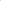 Przy piśmie z dnia 5 maja 2023 r. Przewodniczący Rady Miejskiej Gminy Osieczna                            do tutejszej Izby doręczył w systemie e-Nadzór Wniosek Komisji Rewizyjnej z dnia 5 maja 2023 r. Wniosek Komisji Rewizyjnej o udzielenie absolutorium Burmistrzowi Gminy Osieczna za rok 2022 został skierowany do Przewodniczącego Rady Miejskiej Gminy Osieczna, zawiera uzasadnienie oraz został podpisany przez członków Komisji Rewizyjnej obecnych na posiedzeniu (czterech). Do wniosku załączono opinię Komisji Rewizyjnej                       o wykonaniu budżetu Gminy Osieczna za 2022 rok.W uzasadnieniu wniosku oraz w opinii o wykonaniu budżetu, Komisja Rewizyjna stwierdziła, iż wydała opinię pozytywną w sprawie wykonania budżetu Gminy Osieczna za 2022 rok,                    po szczegółowym rozpatrzeniu: sprawozdania z wykonania budżetu, informacji o stanie mienia, sprawozdania finansowego oraz po zapoznaniu się z uchwałą Składu Orzekającego Regionalnej Izby Obrachunkowej w Poznaniu Nr SO9/0954/156/2023 z dnia 21 kwietnia 2023 roku w sprawie wyrażenia opinii o sprawozdaniu z wykonania budżetu Gminy Osieczna za rok 2022 wraz z informacją o stanie mienia jednostki samorządu terytorialnego                                     i objaśnieniami. W treści uzasadnienia i opinii podano zakres i wyniki rozpatrzenia ww. dokumentów (w tym czynności kontrolne Komisji).Komisja analizując wykonanie budżetu za 2022 r. odniosła się do wielkości ogółem dochodów i wydatków budżetu (w podziale na bieżące i majątkowe) w zakresie planu                              i wykonania, realizację przychodów i rozchodów budżetu oraz wielkość zadłużenia gminy. Komisja nie wniosła uwag ani zastrzeżeń do informacji o stanie mienia jednostki samorządu terytorialnego.Komisja Rewizyjna w trakcie roku budżetowego przeprowadziła kontrole dotyczące:kontrola realizacji zadania pn. „Budowa ścieżki edukacyjno-ekologicznej z wieżą obserwacyjnowidokową” (protokół Nr 73.2022 posiedzenia komisji Rewizyjnej Rady Miejskiej Gminy Osieczna w dniu 20 czerwca 2022 roku),analiza wykonania budżetu Gminy za I półrocze 2022 roku (protokół Nr 79.2022 wspólnego posiedzenia Komisji Rady Miejskiej w Osiecznej w dniu 11 października 2022 roku),kontrola realizacji przebudowy ulicy Gruszkowej w Kąkolewie w ramach zadania                   pn. „Przebudowa dróg gminnych” (protokół Nr 81.2022 posiedzenia Komisji Rewizyjnej Rady Miejskiej Gminy Osieczna w dniu 24 listopada 2022 roku),weryfikacji danych zawartych w sprawozdaniach finansowych, sprawozdaniu                           z wykonania budżetu za 2022 rok oraz w informacji o stanie mienia jednostki samorządu terytorialnego z zapisami w księgach rachunkowych Komisji Rewizyjnej Rady Miejskiej Gminy Osieczna w dniu 5 maja 2023 roku. W zakresie wyżej wymienionych kontroli Komisja Rewizyjna nie wniosła uwag i zastrzeżeń.Skład Orzekający wskazuje, iż w uchwale budżetowej na 2022 r. nie planowano zadania                  pn. „Budowa ścieżki edukacyjno-ekologicznej z wieżą obserwacyjno-widokową”.W roku 2021 w uchwale budżetowej planowano wydatki (700.000,00 zł) na zadanie ale pod nazwą „Przebudowa ciągów komunikacyjnych na terenie Letniska w Osiecznej”.                           Ww. zadanie obejmowało ścieżkę edukacyjno-ekologiczną z wieżą obserwacyjno-widokową służącą monitorowaniu zagrożeń pożarowych istniejącego kompleksu leśnego, a także celom turystyczno-krajoznawczym (uchwała budżetowa na 2021 rok po zmianie wprowadzonej uchwałą Nr XXXV.256.2021 z dnia 28.12.2021 r.).Realizacja ww. zadania była objęta kontrolą Komisji Rewizyjnej, co potwierdza protokół               Nr 73.2022 z posiedzenia komisji Rewizyjnej Rady Miejskiej Gminy Osieczna w dniu                          20 czerwca 2022 roku (dostępny na stronach BIP Gminy).Skład Orzekający wskazuje, że przy ocenie wykonania budżetu za 2022 r. nie należy brać pod uwagę wyników kontroli w zakresie zadań realizowanych w roku 2021.Skład Orzekający wskazuje także, że w Opinii o wykonaniu budżetu Gminy Osieczna za 2022 rok (str. 3) Komisja Rewizyjna Rady Miejskiej Gminy Osieczna wykazała dochody uzyskane                 z tytułu prawa własności i innych niż własność praw majątkowych (podobnie jak                                            w Sprawozdaniu z wykonania budżetu Gminy Osieczna za 2022 rok) w kwocie 1.613.896,57 zł podczas gdy dochody z tego wykonano w kwocie 1.617.114,99 zł. W wskazanej kwocie nie uwzględniając dochodów z dz. 700 rozdz. 70005 § 0470 „Wpływy z opłat za trwały zarząd, użytkownie i służebności” „plan” w kwocie 3.300,00 zł i „wykonanie” w kwocie 3.218,42 zł. 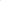 Wniosek Komisji został przyjęty jednogłośnie przez wszystkich obecnych (czterech) członków Komisji Rewizyjnej.Mając powyższe na uwadze, Skład Orzekający Regionalnej Izby Obrachunkowej w Poznaniu wyraża opinię, że wniosek Komisji Rewizyjnej Rady Miejskiej Gminy Osieczna w sprawie udzielenia absolutorium Burmistrzowi Gminy Osieczna z wykonania budżetu gminy                               za 2022 r. został należycie uzasadniony. Przewodnicząca Składu Orzekającego Danuta Szczepańska.Uchwała nr SO-12/0955/54/2023 Składu Orzekającego Regionalnej Izby Obrachunkowej                      w Poznaniu z dnia 16 maja 2023 roku w sprawie: wyrażenia opinii o wniosku Komisji Rewizyjnej Rady Miejskiej Gminy Osieczna w sprawie udzielenia absolutorium Burmistrzowi Gminy z tytułu wykonania budżetu gminy za rok 2022 stanowi załącznik nr 13 do niniejszego protokołu.Ad. 18. Dokonanie oceny sprawozdania z wykonania budżetu Gminy Osieczna za rok 2022 Przez Radnych.Przewodniczący Rady Miejskiej Gminy Osieczna Pan Roman Lewicki:Zapytał, kto z Państwa Radnych chciałby zabrać głos w tym punkcie. Chętnych nie było. Powiedział, że przed chwilą głosował przeciwko udzieleniu wotum zaufania Panu Burmistrzowi. Mówił o utraconym poparciu i zaufaniu, co nie stoi na przeszkodzie by zagłosować „za” wykonaniem budżetu, bo budżet został wykonany. Co prawda oczywiście wszyscy wiemy, że on został kilkanaście razy przez nas zmieniony – 12 uchwał, 27 zarządzeń Pana Burmistrza.To co uchwalamy w grudniu jako projekt budżetu to jest tylko plan finansowy, ale w wyniku różnych okoliczności, sprawnej pracy Pana Burmistrza i urzędników, świetnej koniunkturze, świetnym dofinansowaniu zewnętrznym, mieszkańcom i firmom za świetne wyniki podatkowe.W przekonaniu Przewodniczącego budżet udało się dobrze wykonać Zapytał, czy jeszcze ktoś z państwa chciałby zabrać głos, ponieważ nikt się nie zgłosił Przewodniczący zamknął debatę.Ad. 19. Podjęcie uchwały w sprawie rozpatrzenia i zatwierdzenia sprawozdania finansowego wraz ze sprawozdaniem z wykonania budżetu Gminy Osieczna za 2022 rok.Przewodniczący Rady Miejskiej Gminy Osieczna Pan Roman Lewicki:Przedstawił projekt uchwały i zarządził głosowanie w sprawie podjęcia przedmiotowej uchwały.W głosowaniu udział wzięło 15 Radnych.Wynik głosowania: za – 15, przeciw – 0, wstrzymujących się – 0.Uchwała została podjęta jednomyślnie. Imienny wykaz głosowania w sprawie podjęcia uchwały w sprawie rozpatrzenia                                          i zatwierdzenia sprawozdania finansowego wraz ze sprawozdaniem z wykonania budżetu Gminy Osieczna za 2022 rok stanowi załącznik nr 14 do niniejszego protokołu.Uchwała nr LIII.371.2023 Rady Miejskiej Gminy Osieczna z dnia 30 maja 2023 r. w sprawie rozpatrzenia i zatwierdzenia sprawozdania finansowego wraz ze sprawozdaniem z wykonania budżetu Gminy Osieczna za 2022 rok stanowi załącznik nr 15 do niniejszego protokołu.Ad. 20. Podjęcie uchwały w sprawie udzielenia Burmistrzowi Gminy Osieczna absolutorium z tytułu wykonania budżetu Gminy za 2022 rok.  Przewodniczący Rady Miejskiej Gminy Osieczna Pan Roman Lewicki:Zapytał, czy są pytania. Pytań nie zgłoszono, Przewodniczący zarządził głosowanie w sprawie podjęcia przedmiotowej uchwały.W głosowaniu udział wzięło 15 Radnych.Wynik głosowania: za – 15, przeciw – 0, wstrzymujących się – 0.Uchwała została podjęta jednomyślnie. Imienny wykaz głosowania w sprawie podjęcia uchwały w sprawie udzielenia Burmistrzowi Gminy Osieczna absolutorium z tytułu wykonania budżetu Gminy za 2022 rok stanowi załącznik nr 16 do niniejszego protokołu.Uchwała nr LIII.372.2023 Rady Miejskiej Gminy Osieczna z dnia 30 maja 2023 r. w sprawie  udzielenia Burmistrzowi Gminy Osieczna absolutorium z tytułu wykonania budżetu Gminy                 za 2022 rok stanowi załącznik nr 17 do niniejszego protokołu.Przewodniczący Rady Miejskiej Gminy Osieczna Pan Roman Lewicki:Pogratulował Panu Burmistrzowi i współpracownikom zrealizowania budżetu i osiągniętego wyniku w tym głosowaniu. Obecni na posiedzeniu biją brawa.  Burmistrz Gminy Osieczna Pan Stanisław Glapiak:Podziękował za otrzymane absolutorium.To co zostało wyrażone w wyniku głosowania jest następstwem działań, które podejmujemy każdego dnia. Nie o wszystkich zagadnieniach jesteśmy w stanie mówić podczas sesji.                Sytuacja finansowa Gminy Osieczna jest dobra, co jest efektem naszych wspólnych, bardzo racjonalnych, przemyślanych i oszczędnościowych działań.Jest to też skutek i wynik nieulegania takim sytuacjom, czy projektom/pomysłom, które pewnie są w przestrzeni publicznej bardzo dobrze oceniane jak te, które są widoczne,                           ale powodują, że kondycja takiego samorządu z roku na rok jest nie najkorzystniejsza.Burmistrz powiedział, że to dla niego wyjątkowe szczęście, że przez 17 lat, mógł realizować, tę gospodarkę tak, że dzisiaj, co wynika z wszelkich sprawozdań dostępnych Państwu Radnym, zadłużenie, które posiadamy jest naprawdę małe.Natomiast zasób finansowy środków, mimo niezwykle trudnej i skomplikowanej sytuacji krajowej i międzynarodowej oznacza, że jesteśmy świetnym partnerem dla tych, którzy chcą wykonać dla nas, dla naszych mieszkańców dobre i potrzebne inwestycje.Dzisiaj już mówiliśmy o tym, że uchwała budżetowa jest pewnym zapisem projektowym tego co chcemy zrobić w danym roku. Już ten rok pokazuje, ile dodatkowych zadań wprowadziliśmy i które chcemy konsekwentnie wprowadzać. To jest np. 8 może docelowo               9 milionów na duet zadań związanych z budową ujęcia, sieci wodociągowej Frankowo – Kąkolewo, ale żeby to realizować, żeby to wprowadzać w ramach zadania bieżącego roku, trzeba mieć po prostu pieniądze. To zabezpieczenie finansowe budujemy i tworzymy każdego dnia, przychylając się do wielu świetnych pomysłów i nie przyjmując takich, które tu i teraz naszym zdaniem nie są do zrealizowania albo niekoniecznie muszą być zrealizowane.Salę obrad opuścił Pan Radny Jakub Kolberg. Ad. 21. Podjęcie uchwały w sprawie określenia wysokości opłat za korzystanie                                         z wychowania przedszkolnego uczniów objętych wychowaniem przedszkolnym do końca roku szkolnego w roku kalendarzowym, w którym kończą 6 lat w przedszkolach publicznych, dla których organem prowadzącym jest Gmina Osieczna.Przewodniczący Rady Miejskiej Gminy Osieczna Pan Roman Lewicki:Poprosił o kilka słów wprowadzenia.Burmistrz Gminy Osieczna Pan Stanisław Glapiak:Powiedział, że pojawiła się nowa regulacja prawna dotycząca kwoty, którą samorząd może obciążać rodziców. Do tej pory mieliśmy stawkę 1,00 zł za godzinę pobytu dziecka                                  w przedszkolu, a w tej chwili mamy możliwość określenia tej opłaty w wysokości 1,30 zł.Przewodniczący Rady Miejskiej Gminy Osieczna Pan Roman Lewicki:Przedstawił projekt uchwały i zarządził głosowanie w sprawie podjęcia przedmiotowej uchwały.W głosowaniu udział wzięło 14 Radnych.Wynik głosowania: za – 14, przeciw – 0, wstrzymujących się – 0.Uchwała została podjęta jednogłośnie. Imienny wykaz głosowania w sprawie podjęcia uchwały w sprawie określenia wysokości opłat za korzystanie z wychowania przedszkolnego uczniów objętych wychowaniem przedszkolnym do końca roku szkolnego w roku kalendarzowym, w którym kończą 6 lat                    w przedszkolach publicznych, dla których organem prowadzącym jest Gmina Osieczna stanowi załącznik nr 18 do niniejszego protokołu.Uchwała nr LIII.373.2023 Rady Miejskiej Gminy Osieczna z dnia 30 maja 2023 r. w sprawie określenia wysokości opłat za korzystanie z wychowania przedszkolnego uczniów objętych wychowaniem przedszkolnym do końca roku szkolnego w roku kalendarzowym, w którym kończą 6 lat w przedszkolach publicznych, dla których organem prowadzącym jest Gmina Osieczna stanowi załącznik nr 19 do niniejszego protokołu.Ad. 22. Podjęcie uchwały w sprawie nadania nazwy ulicom w miejscowości Świerczyna.Przewodniczący Rady Miejskiej Gminy Osieczna Pan Roman Lewicki:Zapytał czy są pytania do projektu uchwały.Radny Rady Miejskiej Gminy Osieczna Pan Przemysław Skowronek:Powiedział, że jest kilka niejasności. Rada otrzymała drugą wersję projektu uchwały, w której zostały usunięte pewne nieścisłości, ale nie wszystkie. W części graficznej jest zaznaczona działka 1137/1 natomiast nie ma jej w części opisowej. Zapytał, czy ta działka też będzie częścią ulicy Rumiankowej, ponieważ posiada miejscowy plan zagospodarowania przestrzennego i jest przeznaczona pod dukt komunikacyjny. Sekretarz Gminy Osieczna Pan Sławomir Kosmalski:Odpowiedział, że uchwałę należy czytać, wg podanych numerów działek, ten zaznaczony fragment powstał przez błąd pracownicy, która przygotowywała załącznik graficzny.Przewodniczący Rady Miejskiej Gminy Osieczna Pan Roman Lewicki:Zaproponował, żeby Pan Radny Skowronek, który jest geodetą wyjaśnił i dopracował razem                z Panem Sekretarzem tę uchwałę, by nie budziła wątpliwości i mogła być procedowana                   na najbliższej sesji. Szkoda, że Pan Radny wcześniej nie zgłosił swoich wątpliwości.  Zapytał Pana Burmistrza, czy ta uchwała musi być podjęta w dniu dzisiejszym.Burmistrz Gminy Osieczna Pan Stanisław Glapiak:Odpowiedział, że tej uchwały nie trzeba dzisiaj podejmować. Przewodniczący Rady Miejskiej Gminy Osieczna Pan Roman Lewicki:Zapytał Pana Radnego Przemysława Skowronka, czy znajdzie czas, aby wspólnie z Panem Sekretarzem wyjaśnić te niejasności. Radny Rady Miejskiej Gminy Osieczna Pan Przemysław Skowronek:Odpowiedział, że tak. Dodał, że ma jeszcze inne uwagi.Przewodniczący Rady Miejskiej Gminy Osieczna Pan Roman Lewicki:Poddał pod głosownie wniosek w sprawie wykreślenia punktu dotyczącego podjęcia uchwały w sprawie nadania nazwy ulicom w miejscowości Świerczyna.W głosowaniu udział wzięło 14 Radnych.Wynik głosowania: za – 14, przeciw – 0, wstrzymujących się – 0.Wniosek przyjęto jednogłośnie i punkt został wykreślony. Imienny wykaz głosowania w sprawie wykreślenia punktu dotyczącego podjęcia uchwały                      w sprawie nadania nazwy ulicom w miejscowości Świerczyna z porządku obrad LIII Sesji Rady Miejskiej Gminy Osieczna stanowi załącznik nr 20 do niniejszego protokołu. Ad. 23. Podjęcie uchwały w sprawie zmian w uchwale budżetowej Gminy Osieczna                       na 2023 rok.Przewodniczący Rady Miejskiej Gminy Osieczna Pan Roman Lewicki:Oddał głos Pani Skarbnik.Skarbnik Gminy Osieczna Pani Bogna Kaźmierczak: Powiedziała, że w autopoprawkach Burmistrza Gminy Osieczna do projektu uchwały budżetowej proponuje się następujące zmiany:Zwiększenie dochodów m.in. w związku z:z otrzymanymi środkami z Funduszu Pomocowego na realizację dodatkowych zadań oświatowych w wysokości 19.116,00 zł,podpisaną umową na dofinansowanie budowy (przebudowy) dróg dojazdowych                          do gruntów rolnych o szerokości min 4 m o kwotę w wysokości 122.500,00 zł,podpisaną umową na zakup sadzonek drzew miododajnych w wysokości 19.800,00 zł,podpisaną umową na realizację zadania pn.: „Budowa pumptracka w Kąkolewie”                         w wysokości 150.768,00 zł.Zmiany wydatków m.in w związku z:otrzymanymi środkami z Funduszu Pomocowego na realizację dodatkowych zadań oświatowych w wysokości 19.116,00 złwprowadzeniem zadań dotyczących dowozów uczniów do szkół podstawowych, przedszkoli oraz szkół specjalnych – zwiększenie o kwotę 330.000,00 złzakupem sadzonek drzew miododajnych w wysokości 40.000,00 zł,zapewnieniem wkładu własnego dla jednostek oświatowych w związku z realizacją Narodowego Programu Rozwoju Czytelnictwa w wysokości 4.625,00 zł,zapewnieniem środków dla Komendy Miejskiej Policji  na zabezpieczenie porządku publicznego na terenie Letniska w wysokości 11.000,00 zł,planowanym poręczeniem wekslowym dla GZK sp. z o.o. w Osiecznej w wysokości 429.525,42 zł,zapewnieniem środków na remont Zespołu Szkół w Osiecznej w wysokości                      25.000,00 zł,zmianami pomiędzy podziałkami klasyfikacji budżetowej o charakterze porządkującym.Przychody – zwiększenie nadwyżki o kwotę 518.582,42 zł.Proponowane zmiany wymagają nowego brzmienia zapisów w projekcie uchwały,  uzasadnieniu i załącznikach.Przewodniczący Rady Miejskiej Gminy Osieczna Pan Roman Lewicki:Poddał pod głosowanie przyjęcie autopoprawek. W głosowaniu udział wzięło 14 Radnych. Wyniki głosowania: za – 14, przeciw – 0, wstrzymujących się – 0.Autopoprawki zostały przyjęte jednogłośnie.Imienny wykaz głosowania w sprawie przyjęcia wniesionych propozycji autopoprawek do uchwały w sprawie zmian w uchwale budżetowej Gminy Osieczna na 2023 rok stanowi załącznik nr 21 do niniejszego protokołu.Autopoprawki Burmistrza Gminy Osieczna do projektu uchwały w sprawie zmian w uchwale budżetowej Gminy Osieczna na 2023 rok stanowią załącznik nr 22 do niniejszego protokołu.Przewodniczący Rady Miejskiej Gminy Osieczna Pan Roman Lewicki:Przedstawił projekt uchwały z przyjętymi autopoprawkami i zarządził głosowanie                                           w sprawie podjęcia uchwały.W głosowaniu udział wzięło 14 Radnych.Wynik głosowania: za – 14, przeciw – 0, wstrzymujących się – 0.Uchwała została podjęta jednogłośnie. Imienny wykaz głosowania w sprawie podjęcia uchwały w sprawie zmian w uchwale budżetowej Gminy Osieczna na 2023 rok stanowi załącznik nr 23 do niniejszego protokołu.Uchwała nr LIII.374.2023 Rady Miejskiej Gminy Osieczna z dnia 30 maja 2023 r. w sprawie zmian w uchwale budżetowej Gminy Osieczna na 2023 rok stanowi załącznik nr 24                                 do niniejszego protokołu.Ad. 24. Podjęcie uchwały w sprawie zmiany Wieloletniej Prognozy Finansowej Gminy Osieczna na lata 2023-2028.Przewodniczący Rady Miejskiej Gminy Osieczna Pan Roman Lewicki:Oddał głos Pani Skarbnik.Skarbnik Gminy Osieczna Pani Bogna Kaźmierczak: Powiedziała, że w autopoprawkach Burmistrza Gminy Osieczna do projektu  Wieloletniej Prognozy Finansowej na lata 2023-2028 proponuje się zmiany w związku z autopoprawką                   do projektu budżetu oraz:wprowadzenie zadania pn.: „Dowozy uczniów do szkół podstawowych i przedszkoli                                 z terenu Gminy Osieczna w latach 2023-2024”,wprowadzenie zadania pn.: „Dowozy uczniów do szkół specjalnych z terenu Gminy Osieczna w latach 2023-2024”,uaktualniono wielkość limitu w 2023 rok, limit zobowiązań oraz łączne nakłady finansowe w zadaniu pn.:  „Dowozy uczniów do szkół specjalnych z terenu Gminy Osieczna w latach 2022-2023”,przesunięto i uaktualniono zadanie pn.: „Budowa pumptracka w Kąkolewie”.Proponowane zmiany wymagają nowego brzmienia zapisów w projekcie uchwały, uzasadnienia i załącznikach.Przewodniczący Rady Miejskiej Gminy Osieczna Pan Roman Lewicki:Zapytał, czy są pytania. Ponieważ pytań nie było Przewodniczący poddał pod głosowanie przyjęcie autopoprawek. W głosowaniu udział wzięło 14 Radnych. Wyniki głosowania: za – 14, przeciw – 0, wstrzymujących się – 0.Autopoprawki zostały przyjęte jednogłośnie.Imienny wykaz głosowania w sprawie przyjęcia wniesionych propozycji autopoprawek                        do uchwały w sprawie zmiany Wieloletniej Prognozy Finansowej Gminy Osieczna na lata 2023-2028 stanowi załącznik nr 25 do niniejszego protokołu.Autopoprawki Burmistrza Gminy Osieczna do projektu uchwały w sprawie zmiany Wieloletniej Prognozy Finansowej Gminy Osieczna na lata 2023-2028 stanowią załącznik                         nr 26 do niniejszego protokołu.Przewodniczący Rady Miejskiej Gminy Osieczna Pan Roman Lewicki:Przedstawił projekt uchwały z przyjętymi autopoprawkami i zarządził głosowanie w sprawie podjęcia uchwały.W głosowaniu udział wzięło 14 Radnych.Wynik głosowania: za – 14, przeciw – 0, wstrzymujących się – 0.Uchwała została podjęta jednogłośnie. Imienny wykaz głosowania w sprawie podjęcia uchwały w sprawie zmiany Wieloletniej Prognozy Finansowej Gminy Osieczna na lata 2023-2028 stanowi załącznik nr 27 do niniejszego protokołu.Uchwała nr LIII.375.2023 Rady Miejskiej Gminy Osieczna z dnia 30 maja 2023 r. w sprawie zmiany Wieloletniej Prognozy Finansowej Gminy Osieczna na lata 2023-2028 stanowi załącznik nr 28 do niniejszego protokołu.Ad. 25. Wolne wnioski i informacje.Przewodniczący Rady Miejskiej Gminy Osieczna Pan Roman Lewicki:Zaprosił do dyskusji. Radny Rady Miejskiej Gminy Osieczna Pan Przemysław Skowronek:Powiedział, że Pan Burmistrz wydał Zarządzenie nr 58/2023 w sprawie ustalenia stawki opłat za wjazd na teren Letniska w Osiecznej. Zadał pytanie, czy wydawana karta wjazdu jest imienna, czy wydaje się ją na nr rejestracyjny pojazdu oraz ile samochodów może wjechać                            na teren Letniska na taką kartę.Radny Rady Miejskiej Gminy Osieczna Pan Marek Kozak:Poprosił o wyrównanie nieutwardzonej części ul. Miejska Droga w Osiecznej, ponieważ                     jej stan jest bardzo zły. Wiceprzewodniczący Rady Miejskiej Gminy Osieczna Pan Mirosław Forszpaniak:Powiedział, że zwiedzający wieżę widokową „Jagoda 2” zwracają się z prośbą o postawienie ławki.Przewodniczący Komisji Oświaty, Kultury, Sportu i Zdrowia Rady Miejskiej Gminy Osieczna Pan Robert Skrzypek:Powrócił do tematu remontu drogi – Ustronie, od gospodarstwa 2,3,4. Przewodniczący Rady Miejskiej Gminy Osieczna Pan Roman Lewicki:Powiedział, że do Rady Miejskiej Gminy Osieczna trafiło pismo w sprawie adaptacji wzgórza Grodzisko, które w opinii adresata jest wielką atrakcją widokową. Przewodniczący powiedział, że należy je potraktować jako petycję bądź wniosek i zaproponował,                                 aby przekazać tę sprawę do właściwej Komisji. Następnie poddał swoją propozycję pod głosowanie.W głosowaniu udział wzięło 14 Radnych.Wynik głosowania: za – 14, przeciw – 0, wstrzymujących się – 0.Przedmiotowe pismo zostało skierowane do Komisji Skarg, Wniosków i Petycji Rady Miejskiej Gminy Osieczna. Imienny wykaz głosowania w sprawie przekazania do właściwej Komisji pisma w sprawie adaptacji wzgórza w Grodzisku stanowi załącznik nr 29 do niniejszego protokołu.Przewodniczący Rady Miejskiej Gminy Osieczna Pan Roman Lewicki:Przypomniał o swoim wniosku – wsparcia Stowarzyszenia Kolory w kwocie 10.000,00 zł,                       o którym mówił pół roku temu. Zapytał, czy jest szansa na realizację tego wsparcia.Poprosił, aby Państwo Radni, którzy chcą porozmawiać o wynagrodzeniu pracowników jednostek gminnych pozostali chwilę po sesji.  Radny Rady Miejskiej Gminy Osieczna Pan Przemysław Skowronek:Dopytał, czy w tym roku też będzie podpisywana umowa dzierżawy parkingu na Letnisku. Ad. 26. Odpowiedzi na zapytania i wnioski.Burmistrz Gminy Osieczna Pan Stanisław Glapiak:Odpowiedział Panu Radnemu Skowronkowi, że umowa dzierżawy parkingu została już podpisana. Jeżeli chodzi o karty wjazdu na teren Letniska są one wydawane odpłatnie,                             na dany nr rejestracyjny i tylko taki pojazd może wjechać na ten teren. Następnie Pan Burmistrz odniósł się do zapytania Pana Radnego Marka Kozaka, który wnioskuje o wyrównanie Miejskiej Drogi – jeżeli będzie więcej takich wniosków,                                 to będziemy w tej sprawie działać. Jeżeli chodzi o ławkę przy „Jagodzie 2” jest to teren Łoniewa, można ją posadowić w ramach funduszu sołeckiego. Pan Radny Robert Skrzypek wnioskuje o naprawę drogi przebiegającej przez Ustronie. Najgorszy fragment tej asfaltowej drogi mamy zamiar wyremontować w tym roku – założymy tam trylinkę.  Burmistrz informował, że Starostwo Powiatowe otworzyło oferty przetargowe na remont drogi od wojewódzkiej do granicy z Powiatem Kościańskim. Najkorzystniejsza oferta opiewa na kwotę  powyżej 3.230.000 zł. Miejmy nadzieję, że ten remont zostanie przeprowadzony.                       Na to zadanie jest dofinansowanie zewnętrzne około 2.000.000 zł.Na zakończenie Burmistrz powiedział, że czeka na krok Stowarzyszenia Kolory, nie mamy formalnego wniosku o takie dofinansowanie. Jeżeli zarząd Stowarzyszenia, wystąpi do nas,                    to tak jak uzgodniliśmy, kwota 10.000 zł czeka na skonsumowanie. Jest to bardzo szczytny cel i tutaj nie ma między nami żadnego sporu. Przewodniczący Rady Miejskiej Gminy Osieczna Pan Roman Lewicki:Odpowiedział, że się cieszy. Zaproponował, aby się skontaktować z tym Stowarzyszeniem.Burmistrz Gminy Osieczna Pan Stanisław Glapiak:Powiedział, że będziemy dzwonić i rozmawiać. Następnie Burmistrz odniósł się do sprawy z 9 lutego mówiąc, że jeżeli Pan Przewodniczący zarzuca mu to, co zarzuca, to powinien pamiętać o tym co sam powiedział i zalecił podczas posiedzenia jednej z komisji naszej Rady. Burmistrz powiedział, do dzisiaj nie może pogodzić się ze zdaniem, które Pan Przewodniczący do niego skierował. Przewodniczący Rady Miejskiej Gminy Osieczna Pan Roman Lewicki:Powiedział, że to było w ostrym sporze i już za to przeprosił. Burmistrz Gminy Osieczna Pan Stanisław Glapiak:Zapytał Pana Przewodniczącego, czy może uczestniczyć w spotkaniu na temat spostrzeżeń dotyczących wynagrodzeń pracowników naszych jednostek.Przewodniczący Rady Miejskiej Gminy Osieczna Pan Roman Lewicki:Jako organizator spotkania wyraził zgodę.Ad. 27. Zakończenie obrad LIII sesji Rady.    Przewodniczący Rady Miejskiej Gminy Osieczna Pan Roman Lewicki:Podziękował wszystkim zgromadzonym za uczestnictwo. Z powodu wyczerpania porządku obrad zakończył LIII sesję Rady Miejskiej Gminy Osieczna.     Protokołowała                                                  		   Przewodniczący obrad  Marta Skorupka                                     	                                 Roman Lewicki